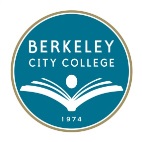  Berkeley City CollegeCOLLEGE ROUNDTABLE FOR PLANNING AND BUDGETINGMonday, November 16, 2015MEETING MINUTESChair:  Dr. Debbie BuddAttendees:  	Debbie Budd, Hermia Yam, Brenda Johnson, Ramona Butler, Tanya Moore, Shirley Slaughter, Theresa Rowland, Nancy Cayton, Jennifer Lenahan, Antonio Barreiro, Natalia Fedorova, Cleavon Smith, May Chen Windy Franklin, Jasmine Martinez, Jenny Lowood, Diana Bajrami, Karen Shields, John Saenz, Tram Vo-Kumamoto, Roberto Gonzalez, Cynthia ReeseAt today’s Roundtable Meeting the Office of Civil Rights (OCR) provided 101/Harassment training.  It was requested that presentation material not be distributed electronically.The next regularly scheduled Roundtable meeting will be held on Monday, November 30th.-End of Minutes-Minutes taken by:  Cynthia Reese, creese@peralta.edu, 510.981.2851